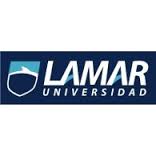 Nombre: María Teresa Díaz Hernández Fecha: 02/02/17Actividad: 1  Grado: 8 semestre                            Matricula: Lme4596Materia: Medicina Basada en Evidencias Docente: Dr. Hugo Francisco Villalobos Alzaldo ¿Hubo un estándar de referencia al cual se comparó la prueba en estudio?  R-  la prueba se encuentra en épocas de estudio muchos médicos no están acostumbrados a usar este tipo de prueba. ¿Fue la comparación con el estándar de referencia cegada e independiente? R- fue un estándar independiente el cual hizo la comparación del estudio de la pleuritis tuberculosa ¿Se describió adecuadamente la población en estudio, así como el tamizaje por el que los pacientes pasaron antes de ser incluidos en el estudio? R- no hizo falta más organización y redacción del documento¿Se incluyeron pacientes con diferentes grados de severidad de la enfermedad y no solo pacientes con enfermedad avanzada o clínicamente evidente? R- en el estudio solo se evaluaron pacientes con el diagnostico establecido y confirmado. ¿Se describió la manera de realizar la prueba diagnóstica con claridad de modo que se pueda reproducir fácilmente? R- Si ya que se utilizó un método en el cual se explicó bien el procedimiento de la prueba. ¿Se expresaron con claridad los valores de sensibilidad, especificidad y valores predictivos? R- hizo falta que fueran más explícitos en sus resultados hacia estos valores los cuales no quedaron tan claros.¿Se definió la manera en que se delimito el nivel de normalidad? R- el valor no quedo tan bien especificado. ¿Se propone la prueba diagnóstica como una prueba adicional o como o como una prueba de sustituto de la utilizada más comúnmente en la práctica clínica? R- se propone como una prueba adicional con un valor de referencia que aun esta por explicar pero es una de las que no se tardan tanto en ser diagnosticadas. ¿Se le informa de las complicaciones o de los efectos adversos potenciales de la prueba? R- no se le informa se toman las muestras y se mandan a laboratorio¿Se proporcionó información relacionada al costo monetario de la prueba? R- no esa información no estaba recabada